ПРАЗДНИК ОСЕНИСоставила и провела классный руководитель 2-в классаАлиякбярова В.Р.Ведущий.Здравствуйте, ребята! Здравствуйте, гости! Сегодня наш праздник посвящается самому красивому времени года – осени. На празднике прозвучат стихи, песни, загадки. Мы с вами увидим интересные сценки и танцы, поиграем в разные игры, вы примете участие в различных конкурсах и узнаете много нового об осенних месяцах. Итак, начинаем.Ведущий: Здравствуйте, ребята! Здравствуйте, гости! Сегодня наш праздник посвящается самому красивому времени года – осени. На празднике прозвучат стихи, песни, загадки. Мы с вами увидим интересные сценки и танцы, поиграем в разные игры, вы примете участие в различных конкурсах и узнаете много нового об осенних месяцах. Итак, начинаем! Осень! Славная пора!
Любит осень детвора.
Сливы, груши, виноград –
Всё поспело для ребят.Журавли на юг летят.
Здравствуй, здравствуй, осень!
Приходи на праздник к нам,
Очень, очень просим.Здесь мы праздник радостный
Весело встречаем,
Приходи, мы ждем тебя,
Осень золотая...Осень: 
Вы обо мне? А вот и я! Привет осенний вам, друзья!
Вы рады встретиться со мной? Вам нравится наряд лесной?
Я пришла на праздник к вам петь и веселиться.
Я хочу со всеми здесь крепко подружиться!Осень: 
Спасибо вам, ребята! Очень много хорошего услышала я о себе. А пришла я к вам на праздник не одна, а вместе с тремя братьями – осенними месяцами. Они помогут мне провести наш праздник.Сентябрь: 
Опустел наш школьный сад,
Паутинки вдаль летят,
И на южный край земли 
Потянулись журавли.
Распахнулись двери школ…
Что за месяц к вам пришел?... (Сентябрь)ПЕСНЯ «ГРИБОЧКИ» 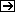 Ведущий: 
Какая команда соберет больше грибов? 
Чтобы собрать грибы, вам нужно отгадать мои загадки ЗАГАДКИ О ГРИБАХагадок много, они собраны в три группы по сложности.
Выбирайте часть из них, в соответствии с возрастом детей)Ведущий:
Этот гриб живет под елью, под ее огромной тенью. 
Мудрый бородач-старик, житель бора - ... (боровик)Я в красной шапочке расту среди корней осиновых. 
Меня увидишь за версту - зовусь я – ... (подосиновик)На пеньке сидят братишки. Все - в веснушках шалунишки. 
Эти дружные ребята называются ... (опята)В лесу, на радость людям, средь молодых сосенок,
В блестящей темной шляпке растет грибок ... (масленок)В платьях тонких на опушке водят хоровод подружки.
Платья – шелк в полоску: красный, белый, розовый, атласный.
В день осенний на опушке как красивы, вы ... (волнушки)Ходят в рыженьких беретах, осень в лес приносят летом.
Очень дружные сестрички – золотистые ... (лисички)Возле леса на опушке, украшая тёмный бор,
Вырос пёстрый, как Петрушка, ядовитый ... (мухомор)Посмотрите-ка, ребята: тут лисички, там – опята
Ну, а это на полянке ядовитые ... (поганки)Нет грибов дружней, чем эти, – знают взрослые и дети, –
На пеньках растут в лесу, как веснушки на носу. (Опята)Осень: А пока вы собирали грибы – 
Осень на опушке краски разводила. 
По листве тихонько кистью проводила.
Пожелтел орешник и зарделись клены. 
В пурпуре осеннем только дуб зеленый.
Утешает осень: «Не жалейте лето! 
Посмотрите – роща золотом одета!»ТАНЕЦ «ЗАКРУЖИЛА ОСЕНЬ» Ведущий: 
Нельзя нам на свете прожить без чудес. Они нас повсюду встречают.
Волшебный осенний и сказочный лес нас в гости к себе приглашает.
Закружится ветер под песню дождя, листочки нам под ноги бросит.
Какая красивая это пора: пришла к нам опять чудо-осень!
Под фонограмму песни А.Укупника: "Осенний лист, постой не падай. Осенний лист, ты так лучист.
Еще побудь со мною рядом, не улетай, осенний лист..." девочки исполняют танец с листьями.Ведущий: 
Осенью наступает золотая пора. Художница-осень играет всеми цветами радуги. На одном дереве можно найти желтые, оранжевые, красные, лиловые листья. Это богатство красок и привлекает к себе художников. И хотя мы с вами еще не настоящие художники, мы тоже постараемся передать в рисунках все краски осени.
Мы вырезали название нашего праздника из белой бумаги. Ваша задача – раскрасить их осенними красками. Каждый раскрасит фломастерами по одной букве, а затем из них мы составим название нашего праздника: «Золотая красавица – осень!». Под музыку П.И.Чайковского «Времена года. Октябрь» 
ребята и гости праздника раскрашивают буквы.
Из разноцветных букв складывается название праздника:ИГРА «КТО БОЛЬШЕ СОБЕРЕТ ЛИСТЬЕВ?»
На полу разбрасывают по одинаковому количеству осенних листьев разного цвета. Несколько человек получают задание собрать листья. Каждый из них собирает листья определенного цвета. Кто соберет больше?Октябрь: 
Всё мрачней лицо природы –
Оголяются леса,
Молкнут птичьи голоса,
Мишка в спячку завалился,
Что за месяц к вам явился? (Октябрь)Осень: 
Октябрь называют вершиной осени. Почему? (это середина осени). Хмурень – так называли октябрь в старину. Называют его еще вечером года. В это время природа готовится ко сну. Дел у всех невпроворот. Деревьям надо вовремя сбросить листву, насекомым – схорониться в лесную подстилку или забиться в щели, последним птицам поспешить с отлетом.Собрались и полетели утки в дальнюю дорогу.
Под корнями старой ели мастерит медведь берлогу.
Заяц в мех оделся белый, стало зайчику тепло.
Носит белка месяц целый про запас грибы в дупло.
Прячет на зиму кедровка в старый мох орехи ловко.
Хвою щиплют глухари ...
Зимовать к нам прилетели северяне-снегири.Ведущий: 
Действительно, дни и ночи стали холоднее, не только животные, но и люди готовятся к зиме: на полях и в огородах идет уборка овощей. А какие овощи заготавливают на зиму? Отгадайте мои загадки! ЗАГАДКИ ОБ ОВОЩАХ (По мере отгадывания загадок действующие лица следующей сценки выходят на сцену и надевают свои шапочки с изображением овощей)Сценка "Спор овощей"Осень: 
Урожай у нас хорош, уродился густо:
И морковка, и картошка, белая капуста,
Кабачки зеленые, красный помидор
Затевают длинный и серьезный спор.Овощи: 
Кто из нас, из овощей, и вкуснее и нужней?
Кто от всех болезней будет всем полезней?Осень: 
Выскочил горошек – ну и хвастунишка!Горошек (весело) : 
Я такой хорошенький зелёненький мальчишка!
Если только захочу, всех горошком угощу!Осень: 
От обиды покраснев, свекла проворчала...Свекла (важно): 
Дай сказать хоть слово мне, выслушай сначала.
Свеклу надо для борща и для винегрета
Кушай сам и угощай – лучше свеклы – нету!Капуста (перебивая) : 
Ты уж, свекла, помолчи! Из капусты варят щи.
А какие вкусные пироги капустные!Огурец: 
Очень будете довольны, съев огурчик малосольный.
А уж свежий огуречик – всем понравится, конечно!Редиска (скромно): 
Я – румяная редиска, поклонюсь вам низко-низко.
А хвалить себя зачем? Я и так известна всем!Морковь (кокетливо): 
Про меня рассказ недлинный: кто не знает витамины?
Пей всегда морковный сок и грызи морковку –
Будешь ты тогда, дружок, крепким, сильным, ловким.Осень: 
Тут надулся помидор, и промолвил строго...Помидор: 
Не болтай, морковка, вздор, помолчи немного.
Самый вкусный и приятный уж, конечно, сок томатный.
Витаминов много в нем. Мы его охотно пьем.Осень: 
У окна поставьте ящик. Поливайте только чаще.
И тогда, как верный друг. К вам придет зеленый... лук!Лук: 
Я – приправа в каждом блюде и всегда полезен людям.
Угадали? Я – ваш друг. Я – простой зеленый лук!Картошка (скромно) : 
Я, картошка, так скромна – слова не сказала...
Но картошка так нужна и большим и малым!Баклажан (робко): 
Баклажанная икра так вкусна, полезна...Осень: 
Спор давно кончать пора! Спорить бесполезно!
(Слышится стук в дверь. Все овощи замолкают.)
Кто-то кажется стучит...
(входит ученик в костюме Айболита)Овощи (хором): 
Это доктор Айболит!Айболит: 
Ну, конечно, это я! О чем спорите, друзья?Овощи: 
Кто из нас, из овощей, всех вкусней и всех важней?
Кто от всех болезней будет всем полезней?Айболит (расхаживая) : 
Чтоб здоровым, сильным быть надо овощи любить.
Все, без исключения. В этом нет сомнения!
В каждом польза есть и вкус, и решить я не берусь:
Кто из вас вкуснее, кто из вас нужнее!(Все участники сценки поют песню "Урожайная" и водят хоровод) ИГРА «УЗНАЙ ПО ВКУСУ»
Ведущий выносит на тарелочке 
разрезанные на маленькие кусочки овощи. 
Дети с завязанными глазами пробуют овощи 
и отгадывают их по вкусу.
А после игры и участники и гости праздника 
с удовольствием съедают
заготовленные для игры овощи.Ноябрь: 
Поле черно-былым стало,
Падает то дождь, то снег.
А еще похолодало,
Льдом сковало воды рек.
Мерзнет в поле озимь ржи,
Что за месяц, подскажи? (Ноябрь) Осень: 
Ноябрь – последний месяц осени. Его древнегреческое название – грудень, от слова «груда», что значило разъезженный, плохой и замерзший путь. В ноябре небо нередко закрыто тяжелыми облаками, идет снег пополам с дождем.Ведущий: 
ИГРА «ПЕРЕЙДИ ЛУЖИ!»
Участвуют пять мальчиков и пять девочек. 
На полу раскладывают следы. Делают две дорожки. Ребята должны пробежать, наступая только на следы. 
Ведущий: 
Красива природа на исходе осени. Ярко-красные ягоды красуются на деревьях рябины, но календарь неумолим, гаснут яркие краски осени. Скоро зима.